Minutes for Mills Haven School and Student Enhancement SocietyCall to OrderAn MHSSES Council meeting of Mills Haven Elementary was held on Nov 21, 2018 at Mills Haven Elementary Library. It began at 7:15 and was presided over by Sherry J. School Council Chair, with School Council Secretary, Becky M taking the minutes. Attendees Becky M.Lisa HSivanthy SGarry RCaleb VSherry JTanya LJodi SAnna M Derek ZBen SSivanthy SApproval of Minutes A motion to approve the minutes of the previous October 10th ,2018 meeting was made by Sherry J and seconded by Sivanthy S.Addition to AgendaRocks and Rings and School Jersey’sTreasurers ReportTreasurer’s Report is presented by Jodi S, Treasurer.	MHSSES End of September account balance: $21,623.34Casino Account end of September balance: $18075.41Becky M accepted the Treasurer’s ReportMOTION #1: Jodi S motioned to spend up to $100 on the Staff Christmas Basket. The motion was seconded by Sherry J.Vote: All in FavorMOTION PASSES: to spend up to $100 on the Staff Christmas Basket.MOTION #2: Jodi S motions to spend up to $100 on new Christmas decoration. The motion was seconded my Becky M.Vote: All in FavorMOTION PASSES: to spend up to $100 on new Christmas decoration.Chair ReportsPresented by Sherry J, ChairMom’s Pantry FundraiserUPDATE: Fundraiser went really well.  Total funds raised were $4328.05Update on Email VotingNo email votes in OctoberSchool Jersey’sDerek Z presented the new school jerseys purchased by School Council Casino Funds.  One of the sets was not printed to Derek’s liking.  He is going to inquire with company about having the Jersey’s replaced.Rocks and RingsRock’s and Rings Program was at Mills Haven Elementary and every grade loved the activity!  Derek is inquiring about purchasing 2 Rocks and Rings sets at a cost of $2284 +GST.  This would allow 28 students to play at once. This activity could be added to the physed/DPA classes as well as allow Division 1 students to participate in intermurals.All parent present discussed the purchase and agreed it is something the Casino Funds could support.MOTION #3: Jodi S motioned that the Casino Fund spend up to $3000 to purchase 2 Rocks and Rings sets.  The motion was Seconded by Sherry J.Vote: All in FavorMOTION PASSES: to spend up to $3000 on 2- Rocks and Rings Sets.Hot Lunch: Update by Becky MEverything is going really wellMilk:Program is going well.  Grade 4 students are now helping with the container recycling.  Because the recycling is being put out later, keys will need to be cut for the volunteers to access the bags after hours.  Karen will take care of getting the keys cut.Christmas Concert Silver Bells Collection:School Council is no longer paying for the concert but will provide volunteers to the school for the collection this year.Volunteers will once again have first pick of their seats at concert.VOLUNTEERS: Sivanthy, Becky, Sherry, Crystal.Sherry will send home email to find more volunteersUpcoming Fundraiser/EventsMovie Night in AprilSpring Bottle DriveSchool Council Volunteer needs for 2018/19Movie Night in April: Volunteers will be needed to pop popcorn during the day and for the concession in the evening.Spring Bottle Drive: volunteers will be needed through out the day to greet families dropping off empties.School Council Chair asked if anyone had anything to add to the MHSSES meeting.  	No members had anything to add.AnnouncementsThe next MHSC & MHSSES Meetings Wednesday, January 16th at 6:00pm in the school library. AdjournmentSherry J moved that the meeting be adjourned, and this was agreed upon at 7:46pm.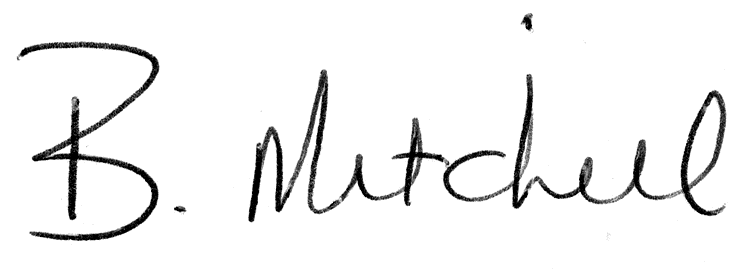 SecretaryMills Haven School and Student Enhancement SocietyDate of Approval